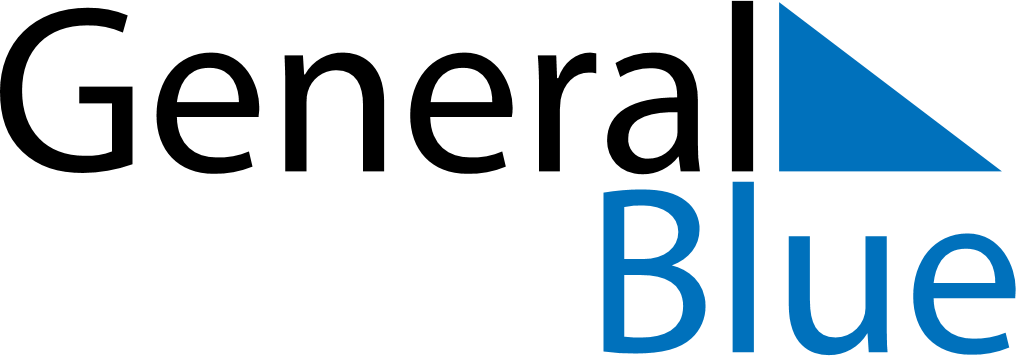 June 2023June 2023June 2023June 2023NicaraguaNicaraguaNicaraguaMondayTuesdayWednesdayThursdayFridaySaturdaySaturdaySunday12334Children’s Day5678910101112131415161717181920212223242425Father’s Day2627282930